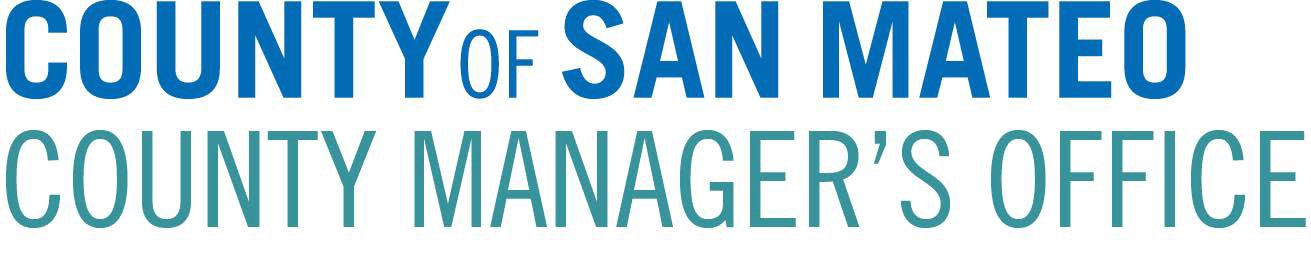  NOTICE OF AVAILABILITY DRAFT ENVIRONMENTAL IMPACT REPORT TO: 	California State Clearinghouse, CEQA Responsible and Trustee Agencies, federal agencies, San Mateo County Clerk, and interested individuals and organizations SUBJECT: 	Notice of Availability of a Draft Environmental Impact Report (DEIR) for the County of San Mateo Government Center Development Project, State Clearinghouse No. 2017092039 LEAD AGENCY: 	San Mateo County Manager’s Office, Project Development Unit (PDU)	1402 Maple Street, Redwood City, CA 94063 	Contact: Deborah Bazan, Director Notice is hereby given that the County Manager’s Office, PDU has prepared a DEIR for the project identified above and is requesting comments on the content of this DEIR. PROJECT LOCATION:  County of San Mateo Government Center Campus, Redwood City, CA 94063 PROJECT DESCRIPTION: Project is development of a new County office building (5 to7 levels; 121,000 to 156,000 sq. ft.) and parking structure (850 to 1,200 stalls) on the 8-block County Government Center Campus in downtown Redwood City. Purpose of the project is to consolidate dispersed, related County functions into a single location to improve operational efficiency and service delivery, and provide financial benefits. Project involves relocation of the historic Lathrop House 200 feet south on Hamilton Street, demolition of two vacant buildings (First American Title Company and Lebsack), and demolition of the existing traffic court building and relocation of that function to the Hall of Justice.ANTICIPATED SIGNIFICANT ENVIRONMENTAL EFFECTS: The DEIR identifies categories of potentially significant impacts associated with the proposed project (air quality, climate change, biology, cultural/tribal/historical resources, noise, and traffic). All impacts except for cumulative traffic impacts at the Main Street/Woodside Road Westbound Ramp intersection can be reduced to less than significant through mitigation measures. The project’s contribution to cumulative traffic impacts at this intersection is significant unavoidable. REQUEST FOR COMMENTS: The DEIR is available for public review and comment for 45 days, beginning January 18, 2018. Your response must be sent at the earliest possible date, but no later than March 5, 2018. Please send your written response to Deborah Bazan, Director, at the address shown above, or to krodgers@smcgov.org. A public hearing on the Draft EIR will be held by the County of San Mateo Board of Supervisors on February 13, 2018 at 9 a.m. at the County Chambers located at 400 County Center Drive in Redwood City, California for the purpose of receiving public comment on the Draft EIR. DOCUMENT AVAILABILITY: The EIR and all documents referenced in the EIR are available for review at the address shown above. The DEIR may also be reviewed or downloaded at www.smcgov.org under the ‘Public Notifications’ tab. 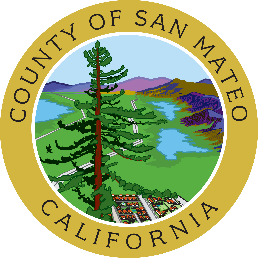 